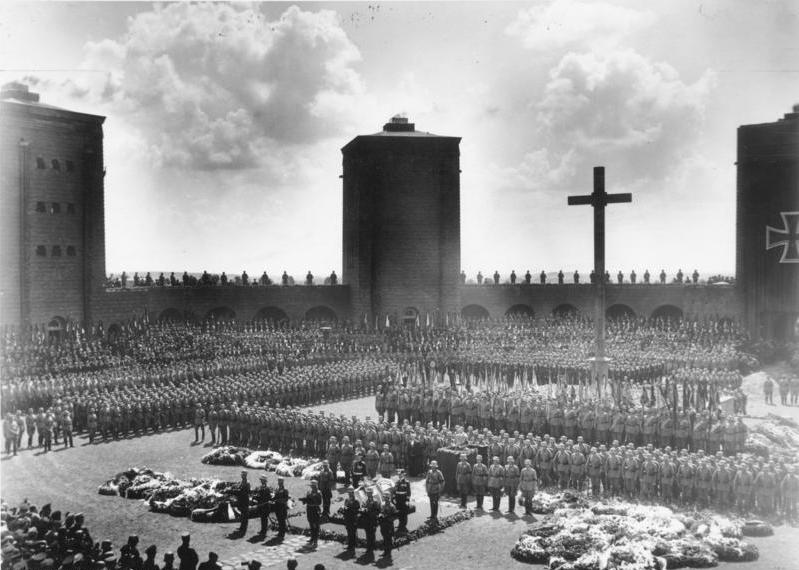 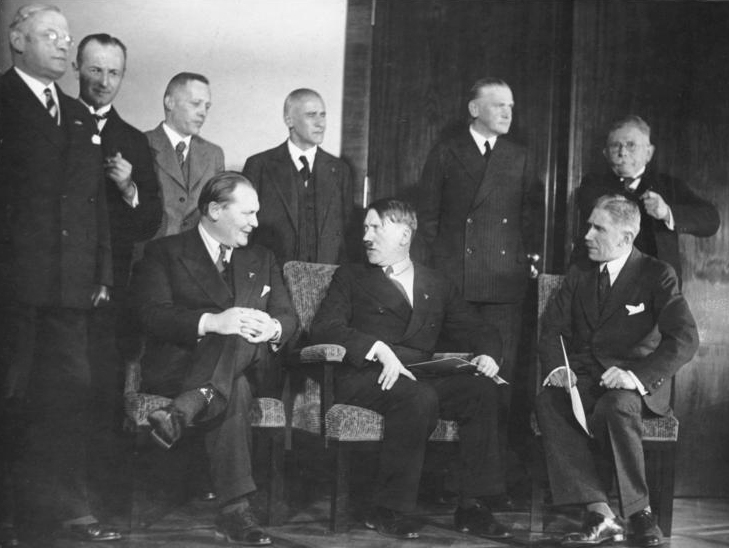 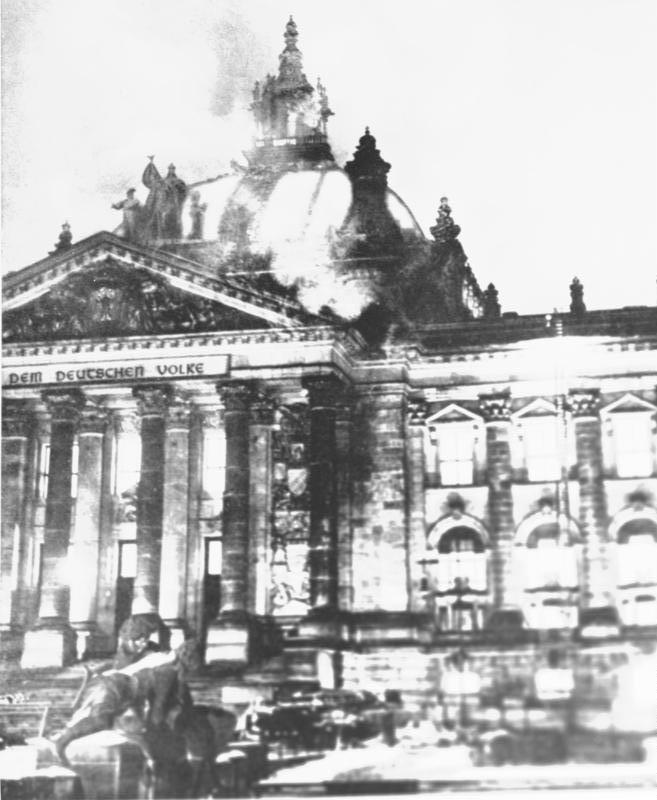 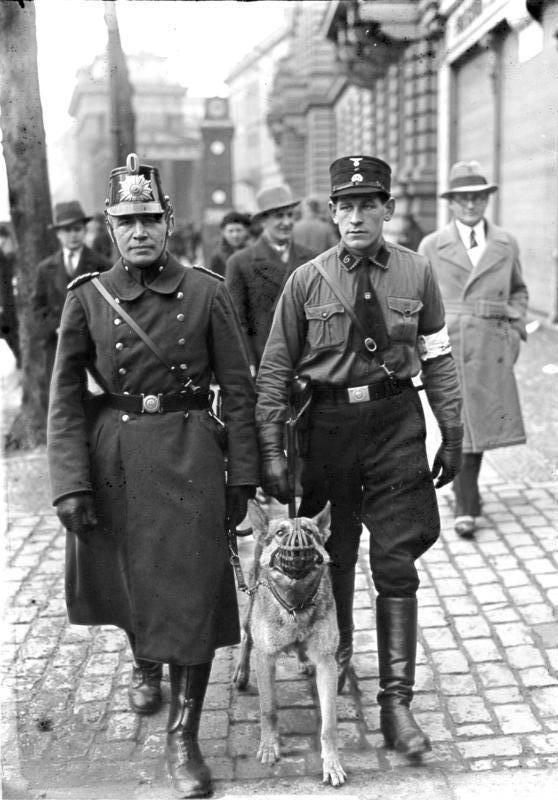 Bildnachweise:Abb  1.: File:Bundesarchiv Bild 183-H28422, Reichskabinett Adolf Hitler.jpg, CC BY-SA 3.0 DE, http://kurzelinks.de/CC-BY-SA-30-DE Abb  2.: File:Bundesarchiv Bild 183-R99859, Berlin, brennender Reichstag (Reichstagsbrand).jpg, CC BY-SA 3.0 DE, http://kurzelinks.de/CC-BY-SA-30-DEAbb. 3.: File:Bundesarchiv Bild 102-14381, Berlin, Polizeipatrouille am Wahltag.jpg, CC BY-SA 3.0 DE, http://kurzelinks.de/CC-BY-SA- Abb. 4.: File:Bundesarchiv Bild 183-2006-0429-502, Tannenberg-Denkmal, Beisetzung Hindenburg.jpg, CC BY-SA 3.0 DE, http://kurzelinks.de/CC-BY-SA-